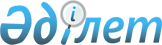 Солтүстік Қазақстан облысы Жамбыл ауданының аумағында Қазақстан Республикасы Парламентінің Мәжілісіне, облыстық және аудандық мәслихаттардың депутаттығына кандидаттардың сайлаушылармен кездесуін өткізу үшін үй-жайларды ұсыну және үгіт-насихаттық баспа материалдарын орналастыру үшін орындарды белгілеу туралы
					
			Күшін жойған
			
			
		
					Солтүстік Қазақстан облысы Жамбыл ауданы әкімдігінің 2011 жылғы 29 қарашадағы N 311 қаулысы. Солтүстік Қазақстан облысының Әділет департаментінде 2011 жылғы 6 желтоқсанда N 13-7-164 тіркелді. Қолдану мерзімінің өтуіне байланысты күшін жойды (Солтүстік Қазақстан облысы Жамбыл ауданы әкімі аппаратының 2012 жылғы 22 мамырдағы N 02-05-1.4-2/328 хаты)

      Ескерту. Қолдану мерзімінің өтуіне байланысты күшін жойды (Солтүстік Қазақстан облысы Жамбыл ауданы әкімі аппаратының 2012.05.22 N 02-05-1.4-2/328 хаты)      «Қазақстан Республикасындағы сайлау туралы» Қазақстан Республикасының 1995 жылғы 28 қыркүйектегi № 2464 Конституциялық Заңының 28-бабы 4, 6-тармақтарына сәйкес аудан әкiмдiгi ҚАУЛЫ ЕТЕДI:



      1. Cолтүстiк Қазақстан облысы Жамбыл ауданының аумағында Қазақстан Республикасы Парламентінің Мәжілісіне, облыстық және аудандық мәслихаттардың депутаттығына барлық кандидаттардың үгiт-насихаттық баспа материалдарын орналастыру үшiн орындар 1-қосымшаға сәйкес белгiленсiн.



      2. Cолтүстiк Қазақстан облысы Жамбыл ауданының аумағында Қазақстан Республикасы Парламентінің Мәжілісіне, облыстық және аудандық мәслихаттардың депутаттығына барлық кандидаттардың сайлаушылармен кездесуiн өткiзу үшiн үй-жай шарттық негізде 2-қосымшаға сәйкес ұсынылсын.



      3. Осы қаулы алғаш рет ресми жарияланғаннан кейін он күнтізбелік күн өткен соң қолданысқа енгiзiледi.      Аудан әкімі                                С. Ыбыраев      КЕЛIСIЛДI:      Жамбыл аудандық сайлау

      комиссиясының төрайымы                     Л. Топорова

Аудан әкiмдiгiнiң

2011 жылдың 29 қарашасындағы № 311

қаулысына 1-қосымша Cолтүстiк Қазақстан облысы Жамбыл ауданының аумағында Қазақстан Республикасы Парламентінің Мәжілісіне, облыстық және аудандық мәслихаттардың депутаттығына барлық кандидаттардың үгiт-насихаттық баспа материалдарын орналастыруға арналған орындарының ТiзбесiАудан әкiмдiгiнiң

2011 жылдың 29 қарашасындағы № 311

қаулысына 2-қосымша Қазақстан Республикасы Парламентінің Мәжілісіне, облыстық және аудандық мәслихаттардың депутаттығына барлық кандидаттардың сайлаушылармен кездесуiн өткiзу үшiн ұсынылған үй-жайлардың тiзбесi
					© 2012. Қазақстан Республикасы Әділет министрлігінің «Қазақстан Республикасының Заңнама және құқықтық ақпарат институты» ШЖҚ РМК
				Р/

с

№Селолық округтердің атауыЕлдi мекеннiң атауыҮгiт-насихаттық баспа материалдарын орналастыруға арналған орындар1АрхангелкаАрхангелка селосы«Архангелка селолық округі әкім аппараты» мемлекеттік мекемесінің ғимаратына iргелес аумақтағы ақпараттық стенд2БаянауылБаян селосы«Баян орта мектебi» мемлекеттік мекемесінің ғимаратына iргелес аумақтағы ақпараттық стенд3БлаговещенкаБлаговещенка селосы«Благовещенка селолық округi әкiм» аппараты мемлекеттік мекемесінің ғимаратына iргелес аумақтағы ақпараттық стенд4ЖамбылЖамбыл селосы«Жамбыл орта мектебi» мемлекеттік мекемесінің ғимаратына iргелес аумақтағы ақпараттық стенд5ЖелезноеЖелезное селосы«Железное» жауапкершілігі шектеулі серіктестігі кеңсесінің ғимаратына іргелес аумақтағы ақпараттық стенд (келісім бойынша)6КазанкаКазанка селосы«Казанка селолық округі әкім аппараты» мемлекеттік мекемесінің ғимаратына iргелес аумақтағы ақпараттық стенд7ҚайранкөлҚайранкөл селосы«Қайранкөл орта мектебi» мемлекеттік мекемесінің ғимаратына iргелес аумақтағы ақпараттық стенд8КладбинкаКладбинка селосы«Кладбинка селолық округі әкім аппараты» мемлекеттік мекемесінің «ғимаратына iргелес аумақтағы ақпараттық стенд9МайбалықСвятодуховка селосы«Майбалық селолық округі әкім аппараты» мемлекеттік мекемесінің ғимаратына iргелес аумақтағы ақпараттық стенд10МирныйМирное селосы«Мирный селолық округі әкім аппараты» мемлекеттік мекемесінің ғимаратына iргелес аумақтағы ақпараттық стенд11НоворыбинкаНоворыбинка селосы«Новорыбинка орта мектебi» мемлекеттік мекемесінің ғимаратына iргелес аумақтағы ақпараттық стенд12ОзерноеОзерное селосы«Озерное орта мектебi» мемлекеттік мекемесінің ғимаратына iргелес аумақтағы ақпараттық стенд13ПервомайБуденное селосы«Буденное орта мектебi» мемлекеттік мекемесінің ғимаратына iргелес аумақтағы ақпараттық стенд14ПресноредутПресноредут селосы«Пресноредут орта мектебi» мемлекеттік мекемесінің ғимаратына iргелес аумақтағы ақпараттық стенд15ПресновкаПресновка селосы«Пресновка селолық округі әкім аппараты» мемлекеттік мекемесінің ғимаратына iргелес аумақтағы ақпараттық стенд16ТроицкийТроицкое селосы«Троицкое орта мектебi» мемлекеттік мекемесінің ғимаратына iргелес аумақтағы ақпараттық стендР/

с

№Селолық округтiң атауыЕлдi-мекеннiң атауыСайлаушылармен кездесудi өткiзу үшiн үй-жайлар1АрхангелкаАрхангелка селосы«Архангелка селолық округі әкім аппараты» мемлекеттік мекемесінің ғимаратының мәжіліс залы2БаянауылБаян селосы«Баянауыл селолық округі әкім аппараты» мемлекеттік мекемесінің ғимаратының мәжіліс залы3БлаговещенкаБлаговещенка селосы«№ 2 Благовещенка орта мектебi» мемлекеттік мекемесінің ғимаратының мәжiлiс залы4ЖамбылЖамбыл селосы«Жамбыл орта мектебi» мемлекеттік мекемесінің ғимаратының 2-шi қабатындағы фойе5ЖелезноеЖелезное селосыЖелезное селолық клубы ғимаратының көрермендер залы6КазанкаКазанка селосыКазанка селолық клубы ғимаратының көрермендер залы7ҚайранкөлҚайранкөл селосы«Қайранкөл орта мектебi» мемлекеттік мекемесінің ғимаратының мәжiлiс залы8КладбинкаКладбинка селосы«Кладбинка орта мектебi» мемлекеттік мекемесінің ғимаратының мәжiлiс залы9МайбалықСвятодуховка селосы«С.Мұқанов атындағы орта мектебi» мемлекеттік мекемесінің ғимаратының мәжiлiс залы10МирныйМирное селосы«Мирное орта мектебi» мемлекеттік мекемесінің ғимаратының мәжiлiс залы11НоворыбинкаНоворыбинка селосы«Новорыбинка селолық округі әкім аппараты» мемлекеттік мекемесінің ғимаратының мәжіліс залы12ОзерноеОзерное селосы«Озерное орта мектебi» мемлекеттік мекемесінің ғимаратының 1-шi қабатындағы фойе13ПервомайБуденное селосы«Буденное орта мектебi» мемлекеттік мекемесінің ғимаратының мәжiлiс залы14ПресноредутПресноредут селосы«Пресноредут орта мектебi» мемлекеттік мекемесінің ғимаратының мәжiлiс залы15ПресновкаПресновка селосы«№ 2 Преснов орта мектебi» мемлекеттік мекемесінің ғимаратының мәжiлiс залы16ТроицкийТроицкое селосы«Троицкое орта мектебi» мемлекеттік мекемесінің ғимаратының 1-шi қабатындағы фойе